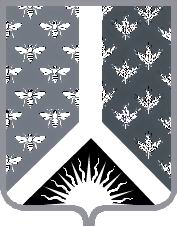 Кемеровская область - КузбассНовокузнецкий муниципальный районАдминистрация Новокузнецкого муниципального районаПОСТАНОВЛЕНИЕ КОЛЛЕГИИот 27.07.2021 № 33г. НовокузнецкО подготовке к уборке урожая и ходе заготовки кормов в 2021 годуЗаслушав информацию начальника управления по сельскому хозяйству, продовольствию и природопользованию администрации Новокузнецкого муниципального района Мельника В.Н. о подготовке к уборке урожая и ходе заготовки кормов в 2021 году, коллегия администрации Новокузнецкого муниципального района постановляет:	1. Информацию начальника управления по сельскому хозяйству, продовольствию и природопользованию администрации Новокузнецкого муниципального района Мельника В.Н. о подготовке к уборке урожая и ходе заготовки кормов в 2021 году принять к сведению. 	2. Начальнику управления по сельскому хозяйству, продовольствию и природопользованию администрации Новокузнецкого муниципального района Мельнику В.Н.:	2.1.  Осуществлять контроль за ходом заготовки кормов и подготовкой предприятий к уборке урожая 2021 года, за выполнением плана посева озимых зерновых культур в оптимальные агротехнические сроки. 	2.2.   Оперативно освещать в Новокузнецкой районной газете «Сельские вести» и на официальном сайте муниципального образования «Новокузнецкий муниципальный район Кемеровской области - Кузбасса» www.admnkr.ru в информационно–телекоммуникационной сети «Интернет» о подготовке к уборке урожая и ходе заготовки кормов.	3.    Рекомендовать руководителям сельскохозяйственных предприятий Новокузнецкого муниципального района всех форм собственности в целях успешного проведения уборки урожая:	3.1. Подготовить к ведению уборочной кампании зерновые комбайны, зерносушилки и пройти техосмотр уборочной техники по установленному графику;	3.2. Организовать на период уборочных работ соблюдение правил охраны труда, пожарной безопасности. Провести необходимые инструктажи работников;	3.3. Для оперативного устранения простоя техники создать мобильные ремонтные бригады;	3.4. Обеспечить запас кормов не менее 25,2 кормовых единиц на 1 условную голову КРС, предусмотреть заготовку резервного запаса кормов.	4.   Настоящее постановление вступает в силу со дня его подписания.	5. Контроль за исполнением настоящего постановления возложить на начальника управления по сельскому хозяйству, продовольствию и природопользованию администрации Новокузнецкого муниципального района Мельника В.Н.Глава Новокузнецкого муниципального района                                          	  А. В. Шарнин 